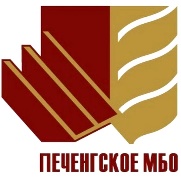 ИсследованиеЦДБ, Никель2023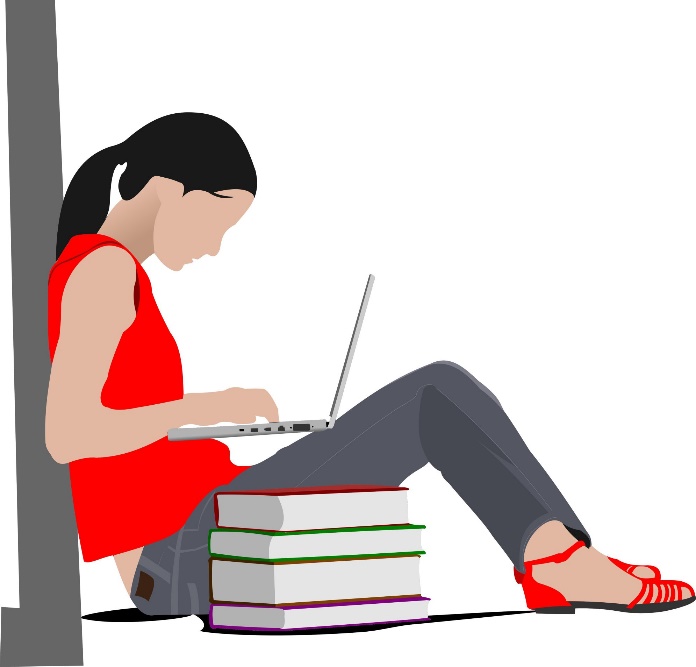 Чтение является важнейшим видом деятельности, способствующим формированию мировоззрения, ценностных ориентаций подростков. К сожалению, в последнее время чтение для многих стало необязательным занятием. Предпочтение отдается бездумному времяпрепровождению: просмотру сериалов, компьютерным играм, «зависанию» в соцсетях. Эти изменения связаны с расширением использования цифровых технологий. Это привело к тому, что многие подростки не имеют сформированной читательской мотивации, а среди мотивов чтения преобладают: мотивы пользы, развлечения и принуждения.Социологические опросы показывают, что подростки читают и печатные, и электронных издания. Пропорции всё больше смещаются в сторону предпочтения электронного чтения. Цифровые технологии усилили интенсивность чтения подростков, но читают они в Интернете преимущественно новостные сообщения, юмористические сайты, публикации о знаменитостях и многое другое. Таким образом объем чтения увеличился, но снизилось его качество.В 2018 году в Центральной детской библиотеке пос. Никель было проведено исследование «Чтение и компьютер в жизни подростков». В 2023 году было решено организовать повторное исследование для проведения сравнительного анализа изменений в чтении детей той же возрастной группы.  Подросткам была предложена анкета 2018 года, состоящая из 15 вопросов. В анкете преобладали вопросы закрытого типа, то есть те, на которые предложены готовые варианты ответов.В качестве объекта библиотечного исследования выступили пользователи Центральной детской библиотеки пос. Никель. Анкета заполнялась ими непосредственно во время посещения библиотеки. Предмет исследования - значение чтения и Интернета в жизни современного подростка.Основная цель исследования: сравнить ценность чтения и использования Интернета для подростков 2018 и 2023 года. Для достижения цели были поставлены следующие задачи:•	выявить мнение подростков о чтении книг;•	выявить роль компьютера в жизни подростка;•	выявить интенсивность использования детьми сети Интернет; •	определить тенденции использования печатных и электронных книг.Анкетирование проводилось в Центральной детской библиотеке пос. Никеля с мая по сентябрь 2023 года. В исследовании приняли участие 27 подростков в возрасте от 12 до 16 лет. Большую часть опрошенных (45 %) составили подростки в возрасте 12 лет (13 лет - 20 %; 14 лет - 26 %; 15 лет - 3 %; 16 лет - 6 %).Девочки более активно участвовали в исследовании (74%).На вопрос «Можно ли в наше время прожить, не читая?» ответ «нельзя» дали меньшее количество опрошенных чем в 2018 году (2018 - 35 %; 2023 - 18,5 %). Такая же тенденция сохранилась при ответе на вопрос «вряд ли» (2018 - 53 %; 2023 - 48 %).  К сожалению, в 2023 году гораздо большее число подростков считают, что «можно» прожить, не читая (2018 - 6 %; 2023 - 22 %). Не смогли ответить на данный вопрос 11,5 % анкетируемых. Судя по ответам интерес к чтению у нынешних подростков меньше, чем 5 лет назад.Ответы на вопрос «Сколько времени в день ты обычно проводишь в Интернете?» зафиксировали уменьшение за пять лет процента респондентов, пользующихся Интернетом более трех часов в день (48 % против 53 % в 2018 году). От 1 часа до 3 часов проводят в Интернете так же немного меньшее количество подростков - 33 % против 35 % в 2018 году. Соответственно увеличилось с 9 % до 15 % число пользователей, которые проводят в Интернете не больше 1 часа. Как и в 2018 году только 1 подросток ответил, что не пользуются Интернетом. Хочется верить, что дети стали действительно стали меньше проводить времени в Интернете.На вопрос «Для чего, в основном, ты используешь компьютер и Интернет?» самым популярным, как и 2018 году, стал ответ «общаюсь в соцсетях» (2018 - 22 %; 2023 - 24 %). Второй по популярности ответ - «видео в "YouTube"», набравший такое же количество голосов, как и в 2018 году (по 18 %). Далее следуют ответы: «слушаю музыку» (15 %), «играю» (14 %), «смотрю фильмы» (13 %). Обращает на себя внимание то, что, как и в 2018 году, только 3 % опрошенных читают книги в Интернете. Количество подростков, использующих цифровые технологии «в помощь учебному процессу» выросло с 8 % до 13 % в 2023 году. Соответственно, можно отметить, что всё так же подростков в Интернете интересует, прежде всего, общение и развлечения. Но при этом его полезное использование выросло за пять лет с 11 % до 16 % («в помощь учебному процессу» + «читаю электронные книги»). Ответы на вопрос «Считаешь ли ты себя интернет-зависимым?», полученные в 2023 году не сильно отличаются от ответов 2018 года.Большинство подростков ответили «нет» (2018 - 43 %; 2023 - 44,5 %). Интернет-зависимыми назвали себя в 2018 году 19 %, а в 2023 18,5 %. Не думали об этом в 2018 году 38 %, в 2023 37 %.Довольно сильно изменились ответы на вопрос «Сколько времени в день ты уделяешь чтению печатных книг?». Порадовало то, что количество «не читающих печатные книги» подростков уменьшилось с 31 % до 11 %. Но при этом тех, кто читает «более 3 часов» стало меньше на 9 % (2018 - 13 %; 2023 - 4 %). Самыми популярными по-прежнему оказались ответы: «не больше часа» (2018 - 31 %; 2023 - 55 %) и, «от 1 часа до 3 часов» (2018 - 25 %; 2023 - 30 %). Респондентам было предложено определить, чем является для подростков чтение. Большинство, как и в 2018 году, ответили – способом получения информации (2018 - 34 %; 2023 - 33 %). Для 31 % это - необходимая часть учёбы. В 2018 году так ответили 29 % подростков. Для 27 % чтение является - интересным занятием (2018 - 25 %); для 9 % - возможностью прожить много жизней (2018 - 12 %). Эти цифры говорят о том, что в целом отношение подростков к чтению позитивное, что они читают не только по необходимости, но и для собственного удовольствия. Исследование позволило выявить предпочтения респондентов в выборе источников получения значимой информации. Меньшее количество подростков, по сравнению с 2018 годом отметили книгу как важный источник информации (2018 - 9 %, в 2023 - 7 %). Но и Интернет, получил меньшее голосов (2018 - 35 %, в 2023 - 30 %). Самым популярным, как и в 2018 году, стал ответ «оба источника информации» (2018 - 56 %, в 2023 - 63 %). Таким образом, всё больше подростков понимают, что информацию, можно получать из разных источников. Но не многие предпочитают получать её из проверенных, то есть из книг.Всегда интересно узнать, что влияет на выбор книг подростком. Проанализировав ответы, мы увидели, что, как и прежде, выбор книг большая часть респондент осуществляет самостоятельно (2018 - 43 %; 2023 - 39 %). Ответ «чтение книг по школьной программе» снова занимает второе место, но при этом, такой ответ дали в два раза меньше подростков (2018 - 36 %; 2023 - 19 %).  Мнению друзей отвечавшие стали доверять больше (2018 - 11 %; 2023 - 19 %), так же, как и советам родителей (2018 - 6 %; 2023 - 9 %), рекламе в Интернете, по-прежнему, доверяют всего 2 % ответивших. К нашей большой радости, советами библиотекарей в выборе книг стало пользоваться гораздо больше опрошенных (2018 - 2 %; 2023 - 12 %).      Таким образом наше предположение, что, несмотря на развитие компьютерных технологий, подростки всё ещё предпочитают читать обычные (печатные) книги, получило своё подтверждение.На вопрос «Какие книги ты предпочитаешь?» 52% опрошенных ответили, что читают преимущественно печатные книги. Этот показатель на 11 % больше, чем в 2018 году. При этом количество подростков, читающих электронные книги также увеличилось, но всего на 2 % (2018 - 16 %; 2023 - 18 %). Как и в 2018 году, значительное число подростков выбрали вариант «и те, и другие в равной мере» (2018 - 43 %; 2023 - 30 %).    Задавая вопрос «Какая, по-твоему, разница между чтением печатных и электронных книг?», мы не стали давать варианты ответов. Нам хотелось узнать мнение подростков.                                                                                  К сожалению, как и в 2018 году многие из анкетируемых затруднились дать ответ на этот вопрос. Их количество оказалось равным предыдущему анкетированию: по 38 %. В 2018 году треть опрошенных (34 %) ответили, что не видят разницы в использовании печатных и электронных книг. В 2023 году такой ответ дали только 7 % подростков. Из «минусов» электронных книг ребята отметили, что чтение плохо влияет на зрение, устают глаза (19 %), что требуется зарядка (7 %). Однако 15 % подростков отметили, что электронные книги удобней: их можно взять в дорогу, можно закачать сразу несколько книг, они легче по весу. В 2018 году такое мнение было только у 6 % опрошенных. Из плюсов печатных книг опрошенные отметили, что читать эти книги интересней: их приятнее и удобнее держать (7 %); легче воспринимается текст (3,5 %); можно взять в библиотеке (3,5 %).На вопрос «Была ли в твоей жизни книга, которая помогла в решении какой-либо проблемы?» самым популярным ответом в 2018 году был «нет» (43 %). В 2023 году так ответили только 22% опрошенных. С 41 % до 56 % увеличилось количество ответивших «не помню». Что такие книги были в 2018 году утверждали 16% подростков. В числе книг, которые помогли им в решении какой-либо проблемы, были названы книги: Дж. Свифт «Путешествия Гулливера», «Музыкальная энциклопедия», книги из серии «Метро», книги из серии «S.T.A.L.K.E.R.». Один из подростков ответил – это «личное». В 2023 году ответ «да» дали 22 % отвечавших. Но, к сожалению, никто из них не смог вспомнить как назывались эти книги.ВыводыБольшинство подростков по-прежнему уверены в необходимости чтения для современного человека, но число тех, кто считает, что в наше время можно «прожить, не читая» увеличилось с 6 % в 2018 году до 22 % в 2023.К сожалению, как и 5 лет назад, большинство подростков проводят свободное время за компьютером. Но при этом стало больше число тех, кто использует Интернет не более 1 часа.Как и раньше большинство подростков не считают себя интернет-зависимыми. Однако более трети подростков вообще не задумывались над этим вопросом. При поиске информации большинство подростков всё так же используют как интернет-ресурсы, так и печатные источники.Чаще всего подростки самостоятельно выбирают книги для чтения. Странно то, что чтение подростков по школьной программе уменьшилось на 15 % по сравнению с 2018 годом. Трудно понять с чем это связано. Мнению друзей в 2023 году стало доверять больше подростков (увеличение на 7 %), так же, как и советам родителей (увеличение на 3 %). К советам библиотекарей в выборе книг стало пользоваться гораздо больше опрошенных (увеличение на 10 %). Это несомненно нас порадовало.  Увеличилось количество подростков, предпочитающих читать печатные книги (увеличение на 11 %). Печатная книга больше воздействует на чувства подростка, вызывает больше эмоций, чем электронная.Суммируя полученные результаты, можно сделать вывод, что, несмотря на новые информационные технологии, многие подростки все-таки читают книги и ценят знания, которые они дают. За 5 лет предпочтение немного увеличились в пользу электронных книг, хотя почти две трети отвечавших используют и книги, и Интернет. Подростки отметили то, что с книги приятнее считывать информацию, её приятнее листать. А от долгого сидения за компьютером болят глаза. Всё это даёт надежду на то, что в ближайшем будущем человечество не откажется от печатных книг.Книга и компьютер одинаково полезны в современной жизни. Для поиска информации удобнее компьютер, благодаря ему найти нужную информацию в краткие сроки не составит труда. Но нужно обращать внимание подростков на то, что информация в Интернете, не всегда является достоверной, и нужно осторожно выбирать её источники. Читая печатную книгу, человек остаётся наедине с собой и со своими мыслями. Благодаря книгам мы расширяем свой кругозор, начинаем задумываться об окружающих нас вещах. Главная задача библиотекарей помочь подрастающему поколению в поисках нужной информации на любых видах носителей. Анкета Чтение и компьютер в жизни подростков2.  Можно ли в наше время прожить не читая?нельзя          □   можно           □вряд ли            □   не знаю3.  Сколько времени в день ты обычно проводишь в Интернете?□   не пользуюсь                              □   не более 1 часа□   от 1 часа до 3 часов                   □   более 3 часов4.  Для чего, в основном, ты используешь компьютер и Интернет?в помощь учебному процессу             □   общаюсь в соцсетяхиграю                                                         □   слушаю музыкучитаю электронные книги                    □   видео в "YouTube"смотрю фильмы5.  Считаешь ли ты себя Интернет-зависимым?да                          □   нет                        □   не думал об этом6.  Сколько времени в день ты уделяешь чтению печатных книг?не читаю                                                   □   не более 1 часаот 1 часа до 3 часов                               □   более 3 часов7.  Чем для тебя является чтение?способом получения информации     □   необходимой частью учебыинтересным занятием                            □   возможностью прожить много жизней9.  Какой источник информации более полно и точно удовлетворяет твои потребности? (печатная книга, интернет-ресурсы)печатная книга            □   интернет-ресурсы             □   использую оба источника10.  Что чаще всего влияет на твой выбор книги?школьная программа                        □   реклама в Интернетесовет библиотекаря                           □   советы родителейсоветы друзей                                      □   собственный выбор11.  Какие книги ты предпочитаешь?обычные (печатные)         □   электронные           □   и те и другие в равной мере12.  Какая, по-твоему, разница между чтением печатных и электронных книг?__________________________________________________________________13.  Была ли в твоей жизни книга, которая помогла в решении какой-либо проблемы?да                                   □   нет                           □   не помнюесли «да», то какая ____________________________________________________14.  Твой пол:              □ мальчик                 □ девочка15. Сколько тебе лет? _________                                                   Спасибо за участие!Анкеты подготовила и проанализировала гл. библиограф ЦДБ С. А. Шмелёва. Анкетирование провели библиотекари ЦДБ.Ответственный за выпуск: Петрова О. С. заместитель директора МБКПУ «Печенгское МБО» по работе с детьми.